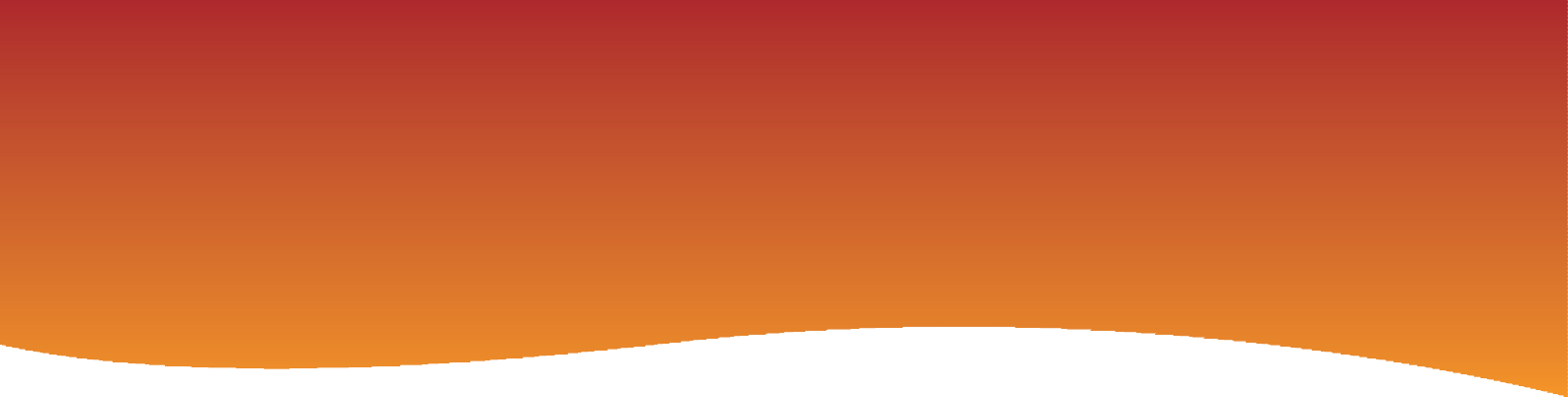 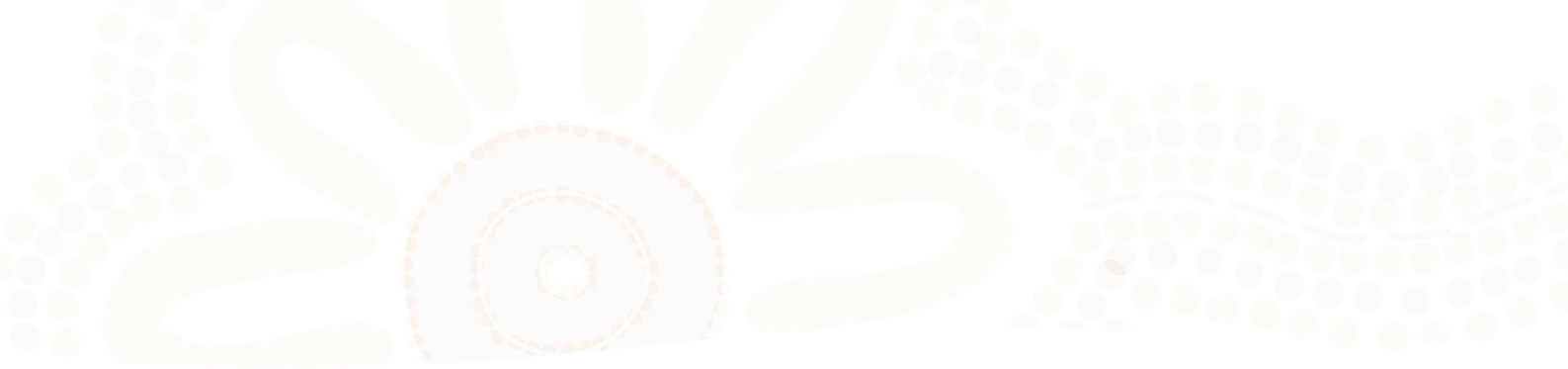 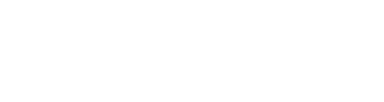 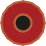 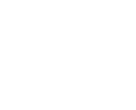 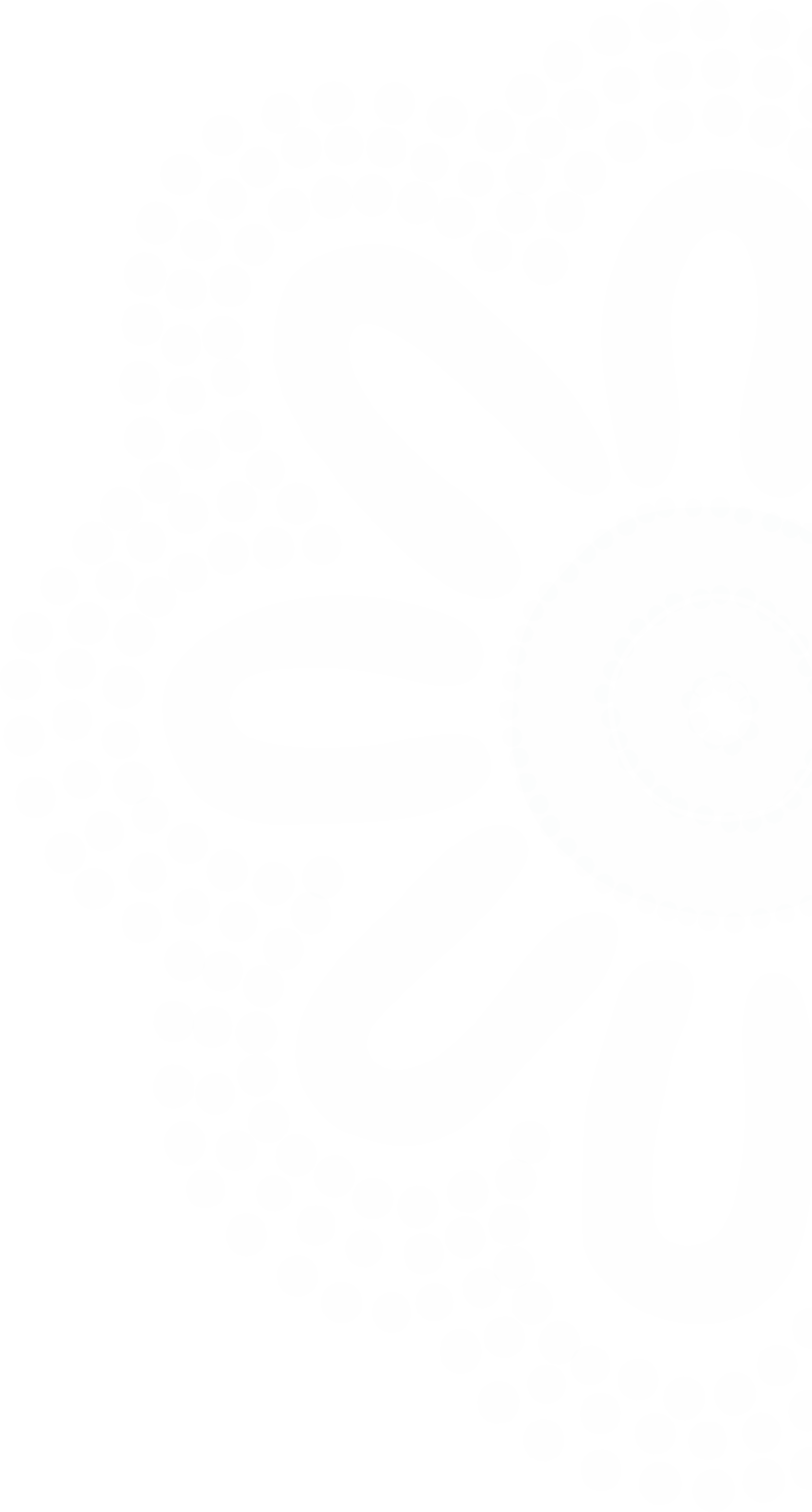 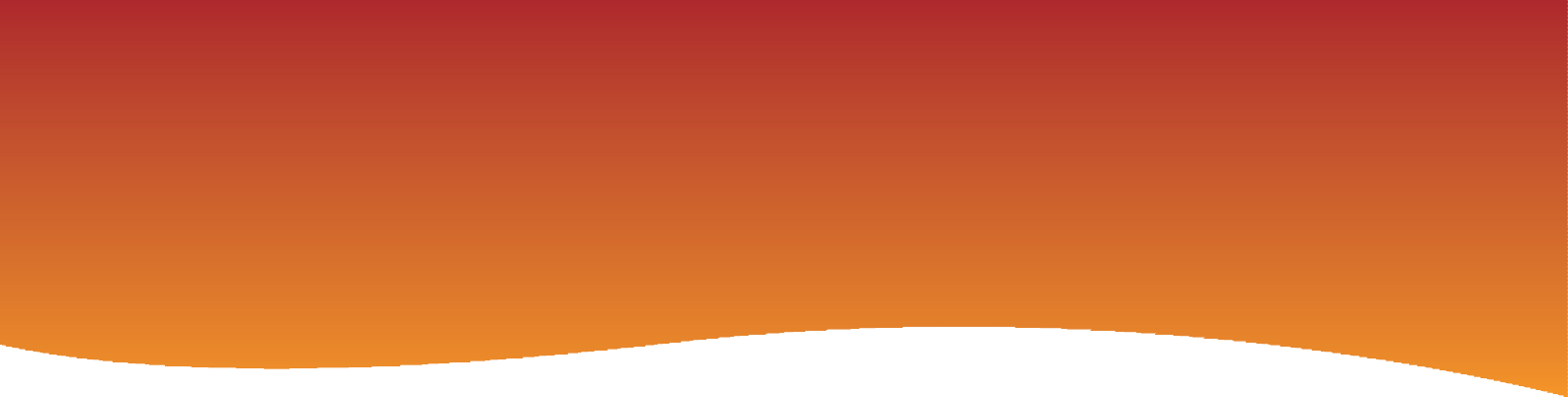 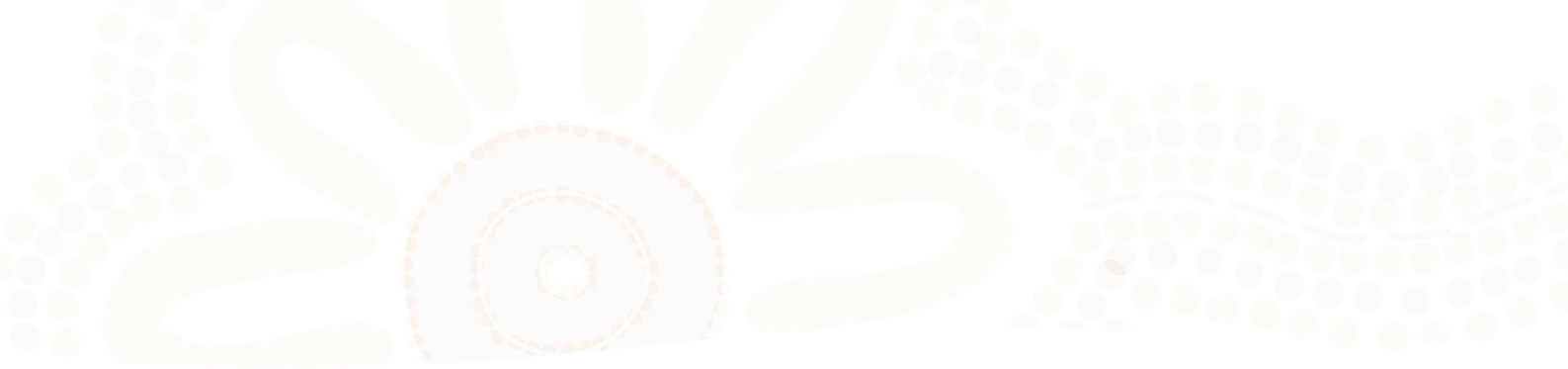 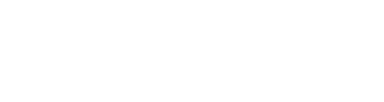 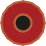 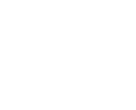 IAHA Bursary Scheme GuidelinesPurposeThese guidelines underpin the equitable allocation of the IAHA Bursary Scheme. The scheme is intended to support participation of IAHA full student members experiencing financial hardship, by providing financial assistance through the provision of a $250 voucher for the purchase of textbooks.ScopeThese guidelines apply to all IAHA full student members.Eligibility RequirementsTo meet the basic eligibility requirements for the IAHA Bursary Scheme, applicants will need to be:an IAHA Full Member (student);able to demonstrate financial hardship.Financial Hardship RequirementsIn addition to meeting the requirements outlined in 2.1 above, applicants will need to beeitherin receipt of a Centrelink benefit (such as Abstudy, Parenting payment, Disability Support payment etc) while they are studying. This excludes the Family Tax Benefit Part A or Part B and  Health Care card; orable to demonstrate financial hardshipIf a student is in receipt of another scholarship for financial  then they mayApplications, Assessment and SelectionsApplicants are required to complete an online application to be eligible.There is a limited number of vouchers (20 per calendar year) and once these havebeen allocated further applications will not be accepted.Each applicant is only eligible for one voucher per year.The selection process will be administered by the IAHA secretariat with input fromIAHA Board of Directors.Applicants will be notified of the outcome of their application via email.The selection process will be reviewed annually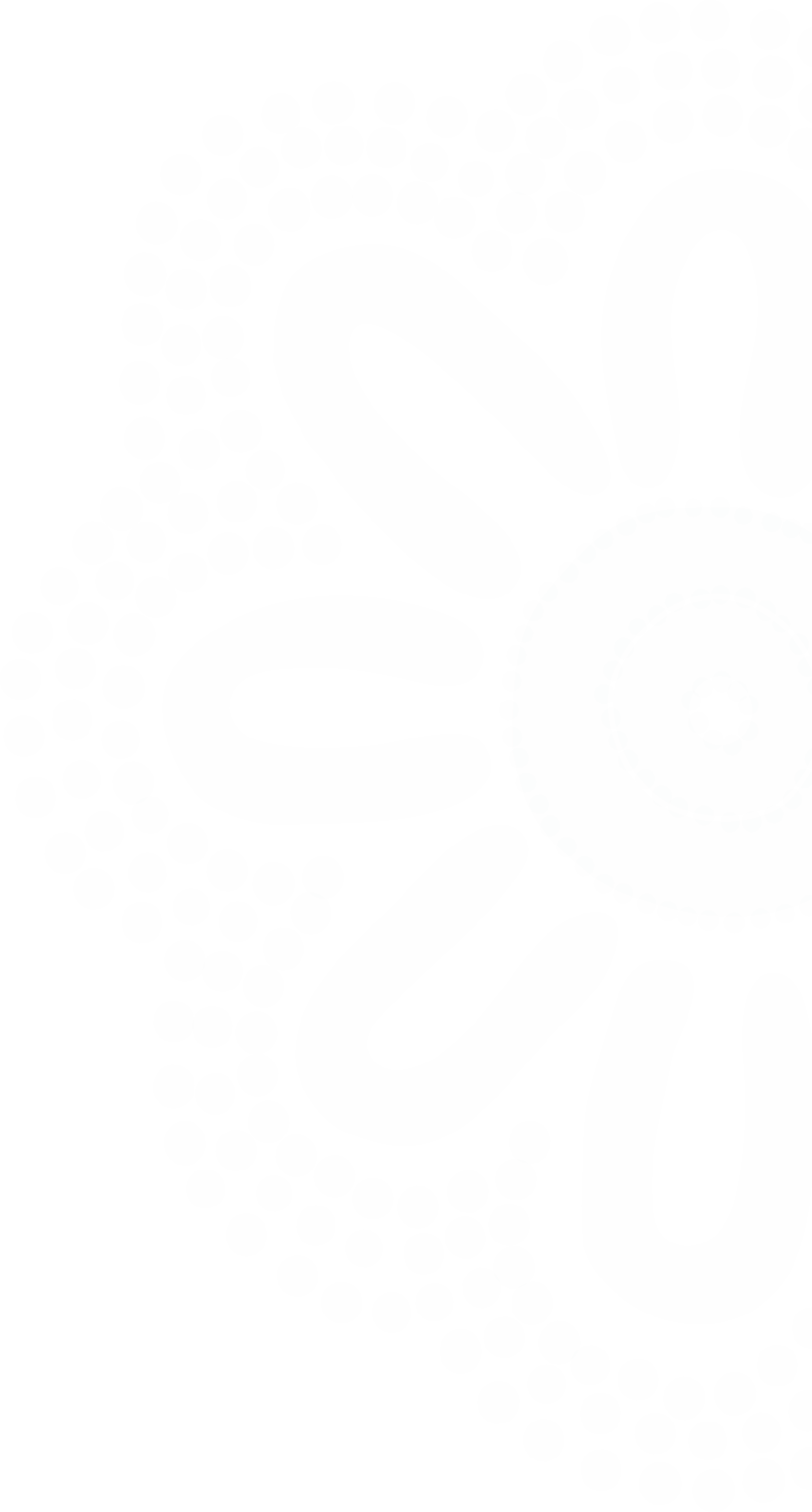 Claiming a VoucherStudents successful in being awarded a voucher through the IAHA Bursary Scheme will be sent their voucher by post within 14 days of notification. Students will be required to provide email notification of receipt of voucherConditions of the IAHA Bursary SchemePayment of bursaries will be via a voucher. Conditions include:vouchers are valid for a period of 12 months from date of issue;vouchers are not redeemable for cash;vouchers cannot be replaced if lost; andvouchers are NOT transferable.Review / AppealUnsuccessful applicants may make a request for review by contacting the IAHA secretariat by emailing within seven days of being notified of the decision. If a student believes that there are exceptional circumstances, they can make a case for special consideration in the review. Substantiating information should also be provided to the IAHA secretariat at .